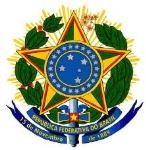 UNIVERSIDADE FEDERAL RURAL DO RIO DE JANEIRO PRÓ-REITORIA DE ASSUNTOS ADMINISTRATIVOSPROGRAMA INSTITUCIONAL DE CAPACITAÇÃO DOCENTE E TÉCNICAFormulário no 01 I – Dados PessoaisPLANO DE CAPACITAÇÃO DOCENTE E TÉCNICA– Capacitação PretendidaIII – Termo de CompromissoCPF:CPF:Cargo:Lotação:Endereço para Correspondência:Endereço para Correspondência:E-mail:Telefone:Última Titulação (nome e nível do curso):Conclusão:Nome do Curso/Evento:Área de Concentração: Instituição:País:Assinatura:Data: